                 ग्रीष्म कालीन अवकाश गृहकार्य कक्षा vi (2020)        केन्द्रीय विद्यालय जोरहाट क्रमांक – 3(आर आर एल) असम                                    संस्कृत –viपाठ-1 – शब्द्परिचय:-I से कोई पांच चित्र संस्कृत पुस्तक से बनाए और संस्कृत में लिखें |पाठ 2 – शब्दपरिचय:-II का सम्पूर्ण अभ्यास कार्य चित्र सहित कीजिये |                                     हिन्दी – viप्रश्न -1 “वह चिड़िया जो ”पाठ के आधार पर बताओ की चिड़िया को किन किन चीजों से प्यार है ? प्रश्न -2 लेखिका बचपन में इतवार की सुबह क्या क्या कम करती थी ?प्रश्न -3 “गुरु की महिमा” पर 150 में एक अनुच्छेद  लिखिए ?प्रश्न -4 “ गंगा ”  और  “सूर्य” के  पांच - पांच पर्यायवाची लिखिए                                          science - viQues1: List out different parts of plant that serve as food. Give two examples for each.Ques2: Depending on what do animals eat we have classified animals as Herbivores, Carnivores and Omnivores. Define all these terms.Also, give two examples for each.Ques3:Activity: SPROUT-MAKING                                                                                                         (CLICK PHOTO AND PASTE IN THE HOLIDAY HOMEWORK)Ques4: What are nutrients?What are the five major nutrients of our food?Ques5: Write in brief the activity/test that is discussed in the chapter to confirm the presence of protein in food.   (read NCERT book).                                            SST- VI 1.Draw a picture of Dr.B.R.Ambedkar and write his contribution towards Indian society.2.Collect some waste materials available at home and make a useful thingh to be used in classroom .                                                   Maths-VI 1.Fill in blank (a) 1crore = …..ten lakh                          (b)1 coroe = ….. million2.Whichis the smallest whole number and natural number ?3.Write the factors of 23 ?4.Find by Distributive property 5437 x1001 5.Esimate (i)12,904+2,888                  (i)28,292-21,4966.The town newspaper is published every day .one copy has 12 page.Everyday 11,980 copies are printet everyday ?                                    English  - viLook at the pictures given below and write short  paragraphs. B) 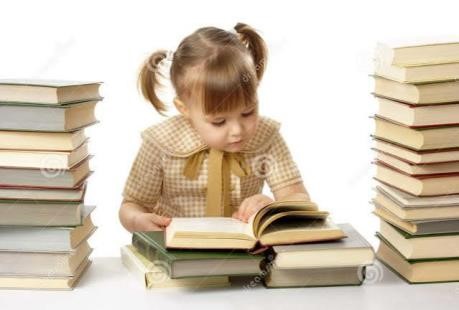 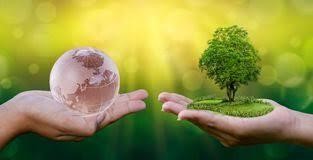 Write a beautiful story on your own choice in cursive Handwriting and underline the NOUNS. Reading of textbook –          A)Honeysuckle                   B) A pact with the sun 